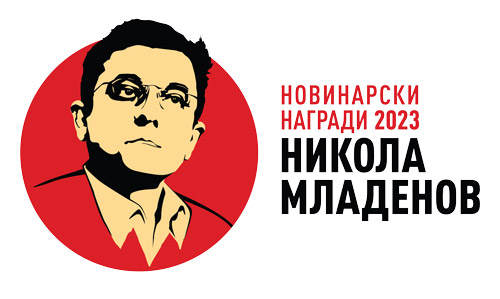 Новинарски награди НИКОЛА МЛАДЕНОВ 2023В. Најдобра репортерска фотографијаФОРМУЛАР ЗА АПЛИЦИРАЊЕСекој автор/фото-репортер може да аплицира со најмногу 3 фотографии:* Во прилог на овој формулар фотографиите треба да се достават во дигитален .jpg формат, со 300 dpi резолуција, со впишан наслов во името на фајлот.Фотографија 1:Фотографија 2:Фотографија 3:Име и презиме на авторот/теМедиум* Доколку се работи за странски медиум да се наведе линк до веб-страницата на медиумотКонтакт телефонЕ-пошта од авторот Наслов на фотографијатаЛинк до објавената фотографија*Фотографија без линк од медиумот каде што е објавена не се прифаќа Наслов на фотографијатаЛинк до објавената фотографија*Фотографија без линк од медиумот каде што е објавена не се прифаќаНаслов на фотографијатаЛинк до објавената фотографија*Фотографија без линк од медиумот каде што е објавена не се прифаќа